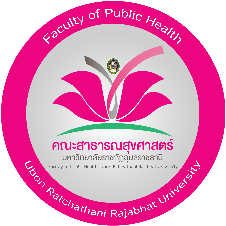 แบบฟอร์มข้อเสนอโครงการวิจัยคณะสาธารณสุขศาสตร์ทุนอุดหนุนการวิจัยบูรณาการทำงานวิจัยแบบสหวิชาชีพ เพื่อพัฒนาชุมชนสุขภาวะ คณะสาธารณสุขศาสตร์  ประจำปีงบประมาณ 2567____________________________ส่วนที่ 1 ข้อมูลทั่วไป1.	ชื่อโครงการวิจัย     (ภาษาไทย) 	………………………………………………………………………………………………………………(ภาษาอังกฤษ)     ………………………………………………………………………………………………………………2. คำสำคัญ (Keywords) (กำหนดไม่เกิน 5 คำ)	(ภาษาไทย)  ………………………………………………………………………………………………………………	(ภาษาอังกฤษ)  ………………………………………………………………………………………………………………3. รายชื่อนักวิจัย สังกัด และสัดส่วนการทำวิจัยส่วนที่ 2 ข้อมูลโครงการวิจัยหลักการและเหตุผล (แสดงถึงบริบทของพื้นที่และระบุที่ไปที่มาของปัญหาและความต้องการของพื้นที่ (Situation Review) และอธิบายความจำเป็นและความสำคัญที่โครงการวิจัยจะเข้าไปแก้ไขปัญหาสำคัญ/พัฒนาศักยภาพที่สำคัญ และระบุคำถามงานวิจัยของโครงการวิจัย) (ไม่เกิน 3000 คำ)………………………………………………………………………………………………………………………………………………………………………………………………………………………………………………………………………………………………………………………………………………………………………………………………………………………………………………………………………………………………………………………………………………………………………………………………………………………………………………………………………………………………………………………………………………………………………………………………………………………………………………………………………………………………วัตถุประสงค์ (ระบุเป็นข้อ)	2.1 วัตถุประสงค์ทั่วไป ………………………………………………………………………………………………………………………………………………………………………………………………………………………………………………………………………………………………………………………………………………………………………………………………………………………………………………2.2 วัตถุประสงค์เฉพาะ ………………………………………………………………………………………………………………………………………………………………………………………………………………………………………………………………………………………………………………………………………………………………………………………………………………………………………………แนวคิด นวัตกรรม วิธีการดำเนินงาน (ระบุวิธีการดำเนินงานที่สำคัญโดยสรุป ) ทฤษฎี และสมมติฐานงานวิจัย (ไม่เกิน 3000 คำ)3.1 แนวคิดทฤษฎีที่เกี่ยวข้อง………………………………………………………………………………………………………………………………………………………………………………………………………………………………………………………………………………………………………………………………………………………………………………………………………………………………………………………………………………………………………………………………………………………………………………………………………………………………………………………………………………………………………………………………………………………………………………………………………………………………………………………………………………………………3.2  งานวิจัยที่เกี่ยวข้อง………………………………………………………………………………………………………………………………………………………………………………………………………………………………………………………………………………………………………………………………………………………………………………………………………………………………………………กรอบแนวคิดการวิจัยภาพที่ 1 กรอบแนวคิดการวิจัย3.3 เครื่องมือที่ใช้ในการวิจัย………………………………………………………………………………………………………………………………………………………………………………………………………………………………………………………………………………………………………………………………………………………………………………………………………………………………………………………………………………………………………………………………………………………………………………………………………………………………………………………………………………………………………………………………………………………………………………………………………………………………………………………………………………………………3.4 วิธีดำเนินการวิจัย……………………………………………………………………………………………………………………………………………………………………………………………………………………………………………………………………………………………………………………………………………………………………………………………………………………………………………………………………………………………………………………………………………………………………………………………………………………………………………………………………………………………………………………………………………………………………………………………………………………………………………………………………………………………3.5 การวิเคราะห์ข้อมูล………………………………………………………………………………………………………………………………………………………………………………………………………………………………………………………………………………………………………………………………………………………………………………………………………………………………………………………………………………………………………………………………………………………………………………………………………………………………………………………………………………………………………………………………………………………………………………………………………………………………………………………………………………………………ขอรับงบประมาณสนับสนุนจำนวน     ……………………………………… บาท                                                                      (……………………………..)เอกสารอ้างอิง………………………………………………………………………………………………………………………………………………………………………………………………………………………………………………………………………………………………………………………………………………………………………………………………………………………………………………………………………………………………………………………………………………………………………………………………………………………………………………………………………………………………………………………………………………………………………………………………………………………………………………………………………………………………แผนการดำเนินงานวิจัย (แสดงแผนการดำเนินงานรายกิจกรรมและระยะเวลาที่ใช้ ในแต่ละปีงบประมาณ)พื้นที่ทำวิจัย : โปรดระบุสถานที่ทำวิจัยจำแนกตามโครงการวิจัยโดยใช้ฐานข้อมูลจากระบบ และเพิ่มเติมชื่อเฉพาะ เช่น ชุมชน  หมู่บ้านพื้นที่ที่ได้รับประโยชน์จากการวิจัยแผนการใช้จ่ายงบประมาณของโครงการวิจัย แสดงรายละเอียดประมาณการงบประมาณตลอดโครงการ โดยแบ่งเป็นหมวดต่างๆ ดังนี้หน่วยงานร่วมดำเนินการ/ภาคเอกชนหรือชุมชนที่ร่วมลงทุนหรือดำเนินการ 9.ด้านทรัพย์สินทางปัญญาสิทธิบัตรเลขที่ 			ออกให้เมื่อวันที่ 		เรื่อง 						อนุสิทธิบัตรเลขที่			ออกให้เมื่อวันที่		เรื่อง 						ลิขสิทธิ์เลขที่			ออกให้เมื่อวันที่		เรื่อง 						เครื่องหมายทางการค้าเลขที่			ออกให้เมื่อวันที่		เรื่อง 				ความลับทางการค้าเลขที่			ออกให้เมื่อวันที่		เรื่อง 					อยู่ระหว่างการยื่นขอ			เลขที่คำขอ			เมื่อวันที่				
เรื่อง													     ยังไม่ได้ดำเนินการ อนุสิทธิบัตร สิทธิบัตร ลิขสิทธิ์ เครื่องหมายทางการค้า ความลับทางการค้า10. ผลผลิต ผลลัพธ์ และผลกระทบจากงานวิจัยตัวชี้วัดเป้าหมาย (KR) ที่สอดคล้องกับยุทธศาสตร์ของหน่วยงาน	   	ตัวอย่างการนำส่ง KR เช่น KR ที่สอดคล้องกับยุทธศาสตร์ของหน่วยงาน คือ จำนวนบทความวิจัยที่ได้รับการตีพิมพ์ในวารสารวิชาการระดับชาติและนานาชาติ (Top-tier Journals) ที่อยู่ในฐานข้อมูลที่ได้รับการยอมรับ เพิ่มขึ้นไม่ต่ำกว่าร้อยละ 5 ต่อปี ดังนั้นผลผลิตที่เป็น ผลงานตีพิมพ์ (ระดับชาติ/นานาชาติ)  เป็นการ นำส่ง KR โดยตรง  แต่ผลผลิตที่เป็น การพัฒนากำลังคน, หนังสือ, การประชุมเผยแพร่ผลงาน/สัมมนาระดับชาติ จะเป็นการนำส่ง KR โดยอ้อม เป็นต้น10.1 ผลผลิตที่คาดว่าจะได้รับ (Output)หมายเหตุ	1. กรอกข้อมูลเฉพาะผลผลิตที่โครงการคาดว่าจะได้รับและสามารถทำได้จริง เนื่องจากเป็นตัวชี้วัดในการประเมินผลของหน่วยงาน (หากผลผลิตข้อใดไม่มีไม่ต้องระบุ)	2. ผลผลิต คือ ผลที่เกิดขึ้นทันทีเมื่อจบโครงการ และเป็นผลโดยตรงจากการดำเนินโครงการ ซึ่งได้ระบุไว้ในกิจกรรมของโครงการ ยกเว้นการประชุมเผยแพร่ผลงาน/สัมมนา ผลงานตีพิมพ์ และทรัพย์สินทางปัญญา อาจเกิดขึ้นปีงบประมาณอื่นได้ แต่เมื่อสิ้นสุดโครงการต้องมีหลักฐานยืนยันการจะเกิดผลผลิตดังกล่าวดังนี้ - การประชุมเผยแพร่ผลงาน/สัมมนา ต้องมีใบลงทะเบียนเข้าร่วมงานประชุม และบทคัดย่อบทความที่จะนำเสนอ- ผลงานตีพิมพ์นั้นต้องมีต้นฉบับผลงาน (manuscript) ที่ได้รับการ submitted ผ่านระบบของวารสารวิจัยแล้ว  (มี Manuscript Number)- ทรัพย์สินทางปัญญา ต้องมีเลขที่ยื่นคำขอสิทธิบัตร/อนุสิทธิบัตร10.2 ผลลัพธ์ (Expected Outcomes) และผลกระทบ (Expected Impacts) ที่คาดว่าจะเกิดขึ้น10.2.1 Expected Outcomes ที่เกิดจากการนำผลงานไปใช้ประโยชน์ของผู้ใช้ (users)นิยามของผลลัพธ์ คือ การนําผลผลิต (output) ที่ได้ของโครงการพัฒนา ววน. ไปใช้ประโยชน์โดยผู้ใช้ (users) ที่ชัดเจน  ส่งผลทำให้ระดับความรู้  ทัศนคติ  พฤติกรรม การปฏิบัติหรือทักษะ ของผู้ใช้มีการเปลี่ยนแปลงไปจากเดิมเมื่อเทียบกับก่อนการนำผลผลิตจากโครงการมาใช้  รวมถึงการใช้ประโยชน์จากผลผลิตของโครงการที่เป็นทั้งผลิตภัณฑ์ การบริการ และเทคโนโลยี โดยภาคเอกชนหรือประชาสังคม  ตลอดจนการพัฒนาต่อยอดผลผลิตของโครงการเดิมที่ยังไม่เสร็จสมบูรณ์ ให้มีระดับความพร้อมในการใช้ประโยชน์สูงขึ้นอย่างมีนัยยะสำคัญ ประเภทของผลลัพธ์และคำจำกัดความ (Type of Outcomes and Definition)10.2.2 Expected Impacts (การเปลี่ยนแปลงที่เกิดขึ้นจากผลลัพธ์)นิยามของผลกระทบ คือ การเปลี่ยนแปลงที่เกิดขึ้นจากผลลัพธ์ (outcome) ในวงกว้างทั้งด้านเศรษฐกิจ สังคมและสิ่งแวดล้อม หรือผลสำเร็จระยะยาวที่เกิดขึ้นต่อเนื่องจากการเปลี่ยนแปลงของผลลัพธ์ โดยผ่านกระบวนการการสร้างการมีส่วนร่วม (Engagement activities) และมีเส้นทางของผลกระทบ (impact pathway) ในการขับเคลื่อนไปสู่การสร้างผลกระทบ ทั้งนี้ ผลกระทบที่เกิดขึ้นจะพิจารณารวมผลกระทบในเชิงบวกและเชิงลบ ทางตรงและทางอ้อม ทั้งที่ตั้งใจและไม่ตั้งใจให้เกิดขึ้นคำนิยามของผลกระทบด้านต่างๆ ด้านเศรษฐกิจ การนำผลงานที่เกิดจากการวิจัยและนวัตกรรม เช่น ผลิตภัณฑ์ใหม่  การพัฒนาหรือการปรับปรุงผลิตภัณฑ์  กระบวนการผลิต และการบริการ  ไปใช้ประโยชน์ในการผลิตเชิงพาณิชย์ เกิดการลงทุนใหม่  เกิดการจ้างงานเพิ่ม  หรือลดการนำเข้าเทคโนโลยีจากต่างประเทศ หรือนำไปสู่การพัฒนารูปแบบธุรกิจใหม่ ที่ก่อให้เกิดการสร้างมูลค่าเพิ่ม และเพิ่มประสิทธิภาพในกระบวนการผลิตและบริการ หรืออาจเป็นข้อเสนอเชิงนโยบายที่นำไปสู่มาตรการที่สร้างมูลค่าเชิงเศรษฐกิจให้กับประเทศ  ทั้งนี้ควรแสดงให้เห็นถึงมูลค่าผลตอบแทนทางเศรษฐกิจ ที่เกิดขึ้นจากการลงทุนวิจัยและนวัตกรรม  (Return on Investment : ROI) ด้านสังคม  การนำองค์ความรู้ที่ได้จากการวิจัยและนวัตกรรม ไปสร้างให้เกิดการเปลี่ยนแปลง  การเสริมพลัง ในการพัฒนาชุมชน ท้องถิ่น พื้นที่  หรือผลักดันไปสู่นโยบายที่ก่อให้เกิดผลกระทบในวงกว้าง  และสามารถอธิบายการเปลี่ยนแปลงหรือคุณค่าดังกล่าวได้อย่างชัดเจน  ทั้งนี้หากสามารถแสดงให้เห็นถึงผลตอบแทนทางสังคมที่เกิดขึ้นจากการลงทุนวิจัยและนวัตกรรมเชิงมูลค่า  (Social Return on Investment : SROI) ได้ ก็จะเป็นสิ่งดี แต่ต้องวิเคราะห์ตามหลักการที่เป็นที่ยอมรับโดยทั่วไปด้านสิ่งแวดล้อม	การนำองค์ความรู้ที่ได้จากการวิจัยและนวัตกรรมไปสร้างให้เกิดการเปลี่ยนแปลงของสภาวะแวดล้อมที่ดีขึ้น  เพิ่มคุณภาพชีวิตของประชาชนให้ดีขึ้น และนำไปสู่ความยั่งยืน  รวมถึงการผลักดันไปสู่นโยบายที่ก่อให้เกิดผลกระทบในวงกว้าง และสามารถอธิบายการเปลี่ยนแปลงหรือคุณค่าดังกล่าวได้อย่างชัดเจน  ทั้งนี้หากสามารถแสดงให้เห็นถึงผลตอบแทนทางสังคมและสิ่งแวดล้อมที่เกิดขึ้นจากการลงทุนวิจัยและนวัตกรรมเชิงมูลค่า  (Social Return on Investment : SROI) ได้ ก็จะเป็นสิ่งดี แต่ต้องวิเคราะห์ตามหลักการที่เป็นที่ยอมรับโดยทั่วไป11.ประสบการณ์การบริหารงานของหัวหน้าโครงการ ในการบริหารโครงการย้อนหลังไม่เกิน 5 ปี(โครงการที่เกิดผลกระทบสูง 5 ลำดับแรก) แผนย่อยของแผนแม่บทภายใต้ยุทธศาสตร์ชาติประเด็น การวิจัยและพัฒนานวัตกรรม ที่ใช้เป็น drop down1. ด้านเศรษฐกิจ2. ด้านสังคม3. ด้านสิ่งแวดล้อม4. ด้านองค์ความรู้พื้นฐาน5. ด้านปัจจัยสนับสนุนในการวิจัยและพัฒนานวัตกรรมแนวทางการพัฒนาของ แผนย่อยของแผนแม่บทภายใต้ยุทธศาสตร์ชาติประเด็น การวิจัยและพัฒนานวัตกรรมด้านเศรษฐกิจพัฒนาเกษตรสร้างมูลค่าพัฒนาอุตสาหกรรมแห่งอนาคตพัฒนาบริการแห่งอนาคตด้านสังคมพัฒนาและเสริมสร้างศักยภาพทรัพยากรมนุษย์สร้างความเสมอภาคทางสังคมปรับสมดุลและพัฒนาระบบการบริหารจัดการภาครัฐด้านสิ่งแวดล้อมศึกษาความหลากหลายทางชีวภาพศึกษาการเปลี่ยนแปลงสภาพภูมิอากาศพัฒนาการจัดการสิ่งแวดล้อมพัฒนาการบริหารจัดการน้ำพัฒนาการจัดการพลังงานที่เป็นมิตรต่อสิ่งแวดล้อมด้านองค์ความรู้พื้นฐาน- 	พัฒนาองค์ความรู้พื้นฐานและเทคโนโลยีฐาน- 	พัฒนาองค์ความรู้พื้นฐานทางสังคมและความเป็นมนุษย์- 	พัฒนาความเป็นเลิศทางวิชาการโดยการส่งเสริมการวิจัยด้านปัจจัยสนับสนุนในการวิจัยและพัฒนานวัตกรรมพัฒนาระบบบริหารจัดการงานวิจัย เพื่อบูรณาการระบบวิจัยและ นวัตกรรมของประเทศพัฒนาโครงสร้างพื้นฐานและสิ่งอำนวยความสะดวกด้านวิทยาศาสตร์เทคโนโลยีสมัยใหม่ ที่จำเป็นต่อการสร้างความสามารถในการแข่งขันของประเทศที่สำคัญพัฒนามาตรฐาน ระบบคุณภาพ และการวิเคราะห์ทดสอบที่เป็นที่ยอมรับตามข้อตกลง ระหว่างประเทศและสอดรับกับความจำเป็นของอุตสาหกรรมปัจจุบัน ส่งเสริมการถ่ายทอดเทคโนโลยี การวิจัยพัฒนา การออกแบบและวิศวกรรม รวมทั้งการ พัฒนากระบวนการและผลิตภัณฑ์การเพิ่มจำนวนและคุณภาพบุคลากรวิจัยและนวัตกรรมการพัฒนามาตรฐานและจริยธรรมการวิจัย โดยมุ่งเน้นการกำหนด มาตรการหลักเกณฑ์ ในการดำเนินงานวิจัยซึ่งตั้งอยู่บนพื้นฐานของจริยธรรมและหลักวิชาการที่เหมาะสมรายชื่อนักวิจัยหน่วยงานสัดส่วนวิจัย (ร้อยละ)ปี
(งบประมาณ)กิจกรรมต.ค.พ.ย.ธ.ค.ม.ค.ก.พ.มี.ค.เม.ยพ.ค.มิ.ย.ก.ค.ส.ค.ก.ย.ร้อยละของกิจกรรมในปีงบประมาณในประเทศ/ต่างประเทศชื่อประเทศ/จังหวัดพื้นที่ที่ทำวิจัยชื่อสถานที่ประเภทงบประมาณรายละเอียดงบประมาณ (บาท)งบดำเนินงาน: ค่าจ้างงบดำเนินงาน: ค่าใช้สอยงบดำเนินงาน: ค่าวัสดุงบลงทุน: ค่าครุภัณฑ์รวมลำดับที่ปีงบประมาณชื่อหน่วยงาน/บริษัทแนวทางร่วมดำเนินการการร่วมลงทุนในรูปแบบตัวเงิน(in-cash) (บาท)การร่วมลงทุนในรูปแบบอื่น(in-kind)รวมผลผลิตที่คาดว่าจะได้รับ(dropdown list)ผลผลิตที่คาดว่าจะได้รับ(dropdown list)จำนวนหน่วยนับรายละเอียดของผลผลิตปีที่นำส่งผลผลิต(dropdown)นำส่ง  KR ตรงนำส่ง KR โดยอ้อมองค์ความรู้องค์ความรู้ใหม่การพัฒนากำลังคนนศ.ระดับอาชีวศึกษาการพัฒนากำลังคนนศ.ระดับปริญญาตรีการพัฒนากำลังคนนศ.ระดับบัณฑิตศึกษาการพัฒนากำลังคนนักวิจัยเชิงปฏิบัติการ(พื้นฐาน, R&D)การพัฒนากำลังคนนักวิจัยชุมชนท้องถิ่นการพัฒนากำลังคนนักวิจัยภาคเอกชนการพัฒนากำลังคนนักวิชาการอิสระการฝึกอบรมทักษะพิเศษเพิ่มเติมเด็กและเยาวชนครู/อาจารย์เกษตรกรรุ่นใหม่กลุ่มคนที่ต้องการทักษะพิเศษผลงานตีพิมพ์ระดับชาติ(ระบุฐานข้อมูลที่ตีพิมพ์)ผลงานตีพิมพ์นานาชาติ(ระบุฐานข้อมูลที่ตีพิมพ์)หนังสือBook chapterระดับชาติหนังสือBook chapter ระดับนานาชาติหนังสือหนังสือเล่มระดับชาติหนังสือหนังสือเล่มระดับนานาชาติการประชุมเผยแพร่ผลงาน/สัมมนาระดับชาตินำเสนอแบบปากเปล่าการประชุมเผยแพร่ผลงาน/สัมมนาระดับชาตินำเสนอแบบโปสเตอร์การประชุมเผยแพร่ผลงาน/สัมมนาระดับนานาชาตินำเสนอแบบปากเปล่าการประชุมเผยแพร่ผลงาน/สัมมนาระดับนานาชาตินำเสนอแบบโปสเตอร์ต้นแบบผลิตภัณฑ์ระดับห้องปฏิบัติการต้นแบบผลิตภัณฑ์ระดับภาคสนามต้นแบบผลิตภัณฑ์ระดับอุตสาหกรรมต้นแบบเทคโนโลยีระดับห้องปฏิบัติการต้นแบบเทคโนโลยีระดับภาคสนามต้นแบบเทคโนโลยีระดับอุตสาหกรรมโครงสร้างพื้นฐานห้องปฏิบัติการ / หน่วยวิจัยโครงสร้างพื้นฐานศูนย์วิจัยและพัฒนาโครงสร้างพื้นฐานโรงงานต้นแบบกระบวนการใหม่ ระดับห้องปฏิบัติการกระบวนการใหม่ ระดับภาคสนามกระบวนการใหม่ ระดับอุตสาหกรรมทรัพย์สินทางปัญญา อนุสิทธิบัตรทรัพย์สินทางปัญญา สิทธิบัตรทรัพย์สินทางปัญญา ลิขสิทธิ์ทรัพย์สินทางปัญญา เครื่องหมายทางการค้าทรัพย์สินทางปัญญา ความลับทางการค้าทรัพย์สินทางปัญญา พันธุ์พืช/พันธุ์สัตว์ผลที่คาดว่าจะได้รับ(ทำ dropdown list ให้เลือก)จำนวนหน่วยนับรายละเอียดของผลลัพธ์ผู้ได้รับผลกระทบปีที่นำส่งผลลัพธ์(dropdown)นำส่ง  KR ตรงนำส่ง KR โดยอ้อมผลงานตีพิมพ์ (Publications)การอ้างอิง (Citations)เครื่องมือและระเบียบวิธีการวิจัย (Research tools and methods)ฐานข้อมูลและแบบจำลองวิจัย (Research databases and models)ความก้าวหน้าในวิชาชีพของบุคลากรด้านวิทยาศาสตร์วิจัยและนวัตกรรม (Next destination)รางวัลและการยอมรับ (Awards and recognition)การใช้ประโยชน์จากเครื่องมือ อุปกรณ์ ห้องวิจัยและโครงสร้างพื้นฐาน (Use of facilities and resources)ทรัพย์สินทางปัญญาและการอนุญาตให้ใช้สิทธิ (Intellectual property and licensing)การจัดตั้งบริษัท (Spin-off Companies)ผลิตภัณฑ์ใหม่ (New Products)ทุนวิจัยต่อยอด (Further funding) ความร่วมมือหรือหุ้นส่วนความร่วมมือ(Collaborations and partnerships)การผลักดันนโยบาย  แนวปฏิบัติ  แผนและกฎระเบียบ (Influence on policy, practice, plan and regulations) กิจกรรมสร้างการมีส่วนร่วม (Engagement activities)ประเภทของผลลัพธ์(Types of Outcomes)คำจำกัดความ(Definition)ผลงานตีพิมพ์ (Publications)ผลงานทางวิชาการในรูปแบบสิ่งพิมพ์และไฟล์อิเล็กทรอนิกส์ ซึ่งเกิดจากการศึกษาวิจัย อาทิเช่น บทความจากการประชุมวิชาการ บทความวิจัย บทความปริทัศน์ บทความวิชาการ หนังสือ ตำรา พจนานุกรม และงานวิชาการอื่นๆ ในลักษณะเดียวกัน การอ้างอิง (Citations)จำนวนครั้งในการอ้างอิงผลงานวิจัยที่ตีพิมพ์ในวารสารระดับนานาชาติ โดยสืบค้นจากฐานข้อมูล Scopusเครื่องมือและระเบียบวิธีการวิจัย(Research tools and methods)เครื่องมือหรือกระบวนการที่ผู้วิจัยใช้ในการทดลอง ทดสอบ เก็บรวบรวมหรือวิเคราะห์ข้อมูล โดยเป็นสิ่งใหม่ที่ไม่ได้มีมาก่อน แต่ได้เผยแพร่และเป็นที่ยอมรับโดยมีผู้นำเครื่องมือและระเบียบวิธีการวิจัยไปใช้ต่อและมีหลักฐานอ้างอิงได้ฐานข้อมูลและแบบจำลองวิจัย(Research databases and models)ฐานข้อมูล (ระบบที่รวบรวมข้อมูลไว้ในที่เดียวกัน) หรือแบบจำลอง (การสร้างรูปแบบเพื่อแทนวัตถุ กระบวนการ ความสัมพันธ์ หรือ สถานการณ์) ที่ถูกพัฒนาขึ้นจากงานวิจัย โดยมีผู้นำฐานข้อมูลหรือแบบจำลองไปใช้ให้เกิดประโยชน์มีหลักฐานอ้างอิงได้ความก้าวหน้าในวิชาชีพของบุคลากรด้านวิทยาศาสตร์วิจัยและนวัตกรรม (Next destination)การติดตามการเคลื่อนย้ายและความก้าวหน้าในวิชาชีพของบุคลากรในโครงการด้านวิทยาศาสตร์ วิจัยและนวัตกรรม (ววน.) ที่ได้รับงบประมาณสนับสนุนจากกองทุนส่งเสริม ววน. หลังจากสิ้นสุดโครงการ  โดยมีหลักฐานอ้างอิงได้รางวัลและการยอมรับ 
(Awards and recognition)เกียรติยศ รางวัลและการยอมรับจากสังคมที่ได้มาโดยหน้าที่การงานจากการทำงานด้านวิทยาศาสตร์ วิจัยและนวัตกรรม (ววน.) โดยมีส่วนที่เกี่ยวข้องกับโครงการที่ได้รับงบประมาณจากกองทุนส่งเสริม ววน.  โดยมีหลักฐานอ้างอิงได้การใช้ประโยชน์จากเครื่องมือ อุปกรณ์ ห้องวิจัยและโครงสร้างพื้นฐาน 
(Use of facilities and resources)การใช้ประโยชน์จากเครื่องมือ อุปกรณ์ ห้องวิจัยและโครงสร้างพื้นฐานด้านวิทยาศาสตร์ วิจัยและนวัตกรรม (ววน.) ที่นักวิจัยพัฒนาขึ้น หรือได้รับงบประมาณเพื่อการจัดหาให้เกิดประโยชน์ต่อผู้ที่มาใช้งานในวงกว้าง  โดยมีหลักฐานอ้างอิงได้ทรัพย์สินทางปัญญาและการอนุญาตให้ใช้สิทธิ (Intellectual property and licensing)ทรัพย์สินทางปัญญา หมายถึง การประดิษฐ์ คิดค้นหรือคิดทำขึ้น อันเป็นผลให้ได้มาซึ่งผลิตภัณฑ์หรือกรรมวิธีใดขึ้นใหม่  หรือการกระทําใดๆ ที่ทําให้ดีขึ้นซึ่งผลิตภัณฑ์หรือกรรมวิธี  หรือการกระทำใดๆ เกี่ยวกับงานที่ผู้สร้างสรรค์ได้ริเริ่มโดยใช้สติปัญญาความรู้ ความสามารถ และความวิริยะอุตสาหะของตนเองในการสร้างให้เกิดงานสร้างสรรค์ 9 ประเภทตามที่กฎหมายกำหนด อาทิเช่น งานวรรณกรรม  งานศิลปกรรม  งานดนตรีกรรม  งานภาพยนตร์ เป็นต้น โดยไม่ลอกเลียนงานของผู้อื่น  ซึ่งเกิดจากผลงานวิจัยด้านวิทยาศาสตร์ วิจัยและนวัตกรรม (ววน.) ที่ได้รับงบประมาณสนับสนุนจากกองทุนส่งเสริม ววน.  โดยมีหลักฐานอ้างอิงได้การอนุญาตให้ใช้สิทธิ หมายถึง การที่เจ้าของสิทธิอนุญาตให้ผู้ขอใช้สิทธิใดๆ ที่เกิดขึ้นจากงานวิจัย เช่น ผลิต / ขาย / ใช้ หรือมีไว้  โดยไม่มีการเปลี่ยนแปลงความเป็นเจ้าของสิทธิทั้งนี้เพื่อประโยชน์เชิงพาณิชย์เป็นหลัก  
โดยมีหลักฐานอ้างอิงได้ การจัดตั้งบริษัท (Spin-off Companies) การนำเอาเทคโนโลยีหรือองค์ความรู้ในมหาวิทยาลัยที่เกิดจากการวิจัย (technology transfer) มาจัดตั้งเป็นบริษัท เพื่อขับเคลื่อนงานวิจัยไปสู่การขยายผลในเชิงพาณิชย์  โดยมีหลักฐานอ้างอิงได้ผลิตภัณฑ์ใหม่ (New Products) 
ผลิตภัณฑ์ใหม่ หมายถึง ผลิตภัณฑ์ประเภทต่างๆ ที่ได้จากการวิจัย  อาทิเช่น ผลิตภัณฑ์ทางการแพทย์ / ผลิตภัณฑ์ที่เกี่ยวเนื่องกับซอฟต์แวร์และปัญญาประดิษฐ์ / ผลิตภัณฑ์ด้านเทคนิคและเทคโนโลยี / ผลิตภัณฑ์ทางการเกษตรและอาหาร  และผลิตภัณฑ์ด้านศิลปะและการสร้างสรรค์  โดยผลิตภัณฑ์ด้านการสร้างสรรค์ หมายรวมถึงผลิตภัณฑ์ทางด้านการท่องเที่ยว เช่น เส้นทางการท่องเที่ยว  การจัดโปรแกรมด้านการท่องเที่ยวเพื่อนำไปสู่รูปแบบการท่องเที่ยวแบบใหม่ๆ เป็นต้น โดยเป็นสิ่งที่ถูกคิดค้น พัฒนาขึ้นอย่างมีนัยยะสำคัญในโครงการ และสามารถก่อให้เกิดมูลค่าทางเศรษฐกิจ  โดยมีหลักฐานอ้างอิงได้ทุนวิจัยต่อยอด(Further funding) ทุนที่นักวิจัยได้รับเงินอุดหนุนการวิจัยต่อยอดจากงานวิจัยเดิม ซึ่งเกิดจากการนำผลงานวิจัยที่ได้ของโครงการวิจัยเดิมมาเขียนเป็นข้อเสนอโครงการเพื่อขอรับทุนวิจัยต่อยอดในโครงการใหม่  สิ่งสำคัญคือ การให้ข้อมูลเกี่ยวกับแหล่งทุนและงบประมาณที่ได้รับจากโครงการทุนวิจัยต่อยอดใหม่ โดยมีหลักฐานอ้างอิงได้ความร่วมมือหรือหุ้นส่วนความร่วมมือ(Collaborations and partnerships)ความร่วมมือหรือหุ้นส่วนความร่วมมือที่เกิดขึ้นหลังจากโครงการวิจัยเสร็จสิ้น โดยเป็นความร่วมมือที่เกี่ยวข้องโดยตรงหรืออาจจะทางอ้อมจากการดำเนินโครงการ ทั้งนี้สิ่งสำคัญคือ การระบุผลผลิต (output) ผลลัพธ์ (outcome) และผลกระทบ (impact) ที่เกิดขึ้นจากความร่วมมือหรือหุ้นส่วนความร่วมมือนี้  โดยมีหลักฐานอ้างอิงได้การผลักดันนโยบาย  แนวปฏิบัติ  แผนและกฎระเบียบ (Influence on policy, practice, plan and regulations) การดำเนินการอย่างใดอย่างหนึ่งเพื่อขับเคลื่อนการนำผลงานวิจัยไปสู่การใช้ประโยชน์เชิงนโยบาย  หรือเกิดแนวปฏิบัติ  แผนและกฎระเบียบต่างๆ ขึ้นใหม่  เพื่อให้เกิดผลลัพธ์และผลกระทบต่อการเปลี่ยนแปลงในมิติต่างๆ ทางเศรษฐกิจ สังคมวัฒนธรรม สิ่งแวดล้อม และการเมืองการปกครอง ที่เป็นประโยชน์ต่อสังคมและประเทศโดยรวม โดยมีหลักฐานอ้างอิงได้ ทั้งนี้ต้องไม่ใช่การดำเนินการที่ระบุไว้เป็นส่วนหนึ่งของโครงการวิจัย กิจกรรมสร้างการมีส่วนร่วม
(Engagement activities)กิจกรรมที่หัวหน้าโครงการและ/หรือทีมวิจัย ได้สื่อสารผลงานด้านวิทยาศาสตร์ วิจัยและนวัตกรรม (ววน.) กับกลุ่มผู้เข้าร่วมกิจกรรม เพื่อขับเคลื่อนให้เกิดการนำผลงานวิจัยไปใช้ประโยชน์ และเป็นเส้นทางที่ส่งผลให้เกิดผลกระทบในวงกว้างต่อไป  โดยมีหลักฐานอ้างอิงได้  ทั้งนี้กิจกรรมดังกล่าวต้องมิใช่กิจกรรมที่ได้ระบุไว้เป็นส่วนหนึ่งของโครงการวิจัย ผลกระทบที่คาดว่าจะได้รับ(ทำ dropdown list ให้เลือก)คุณค่าที่คาดว่าจะส่งมอบ(value preposition) ในด้านเศรษฐกิจ สังคม สิ่งแวดล้อม เมื่องาน ววน. สิ้นสุดลงและถูกนำไปใช้ในวงกว้าง หน่วยงาน / ผู้ได้รับประโยชน์ หรือผู้มีส่วนได้ส่วนเสียจากการนำผลงาน ววน. ไปใช้ประโยชน์พื้นที่ที่นำผลงาน ววน. ไปใช้ประโยชน์ด้านเศรษฐกิจด้านสังคมด้านสิ่งแวดล้อมชื่อโครงการวิจัยปีที่ได้รับงบประมาณงบประมาณ (บาท)การนำไปใช้ประโยชน์1.การบ่งอันตรายจัดทำมาตรฐานความปลอดภัยในงานเทียนสำหรับชุมชนในจังหวัดอุบลราชธานี256250,000คู่มือความปลอดภัยสำหรับกลุ่มผู้ประกอบอาชีพทำเทียนพรรษา เพื่อให้ความรู้กับผู้ปฏิบัติงาน2.การมีส่วนร่วมในการสร้างระบบมาตรฐานความปลอดภัยในโรงเรียน2563350,000คู่มือมาตรฐานความปลอดภัยในโรงเรียนขยายโอกาสขนาดกลาง เพื่อเป็นแนวทางในการกับกับดูแลความปลอดภัยในโรงเรียน